INDICAÇÃO Nº 8016/2017Indica ao Poder Executivo Municipal que efetue serviços de revitalização de canaleta, que vem gerando reclamações no Residencial Rochele.Excelentíssimo Senhor Prefeito Municipal, Nos termos do Art. 108 do Regimento Interno desta Casa de Leis, dirijo-me a Vossa Excelência para sugerir que, por intermédio do Setor competente, efetue serviços de revitalização da canaleta, localizada na Rua Dr. Sebastião de Paula Coelho , próximo à residência de número 650, Residencial Rochele.Justificativa:A canaleta vem sendo motivo de reclamações constantes, pois devido a situação provoca avarias em veículos e consequentemente prejuízos financeiros.Plenário “Dr. Tancredo Neves”, em 11 de outubro de 2.017.Gustavo Bagnoli-vereador-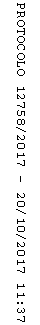 